1906 – OBA TSession 2019Ce dossier comporte 13 pages, numérotées de DTB 1/13 à DTB 13/13.Assurez-vous que cet exemplaire est complet.S’il est incomplet, demandez un autre exemplaire au chef de salle.Consignes aux surveillantsCe dossier technique est commun aux sous-épreuves :E21 - Analyse technique d’un ouvrageE22 - Préparation et suivi d’une fabrication et d’une mise en œuvre sur chantierIl devra être restitué à l’issue de chaque sous-épreuve et redistribué aux sous-épreuves suivantes (pour les candidats présentant plusieurs unités).Vous devez signaler aux candidats qu’ils devront apposer leur nom sur ce dossier technique.Nom du candidat :  	PRÉSENTATION DE L’OUVRAGELe projet constitue en la création de la médiathèque ESTAMINET.Cet ouvrage pouvant accueillir 280 personnes, est situé à Grenay près de Lens dans le Pas De Calais.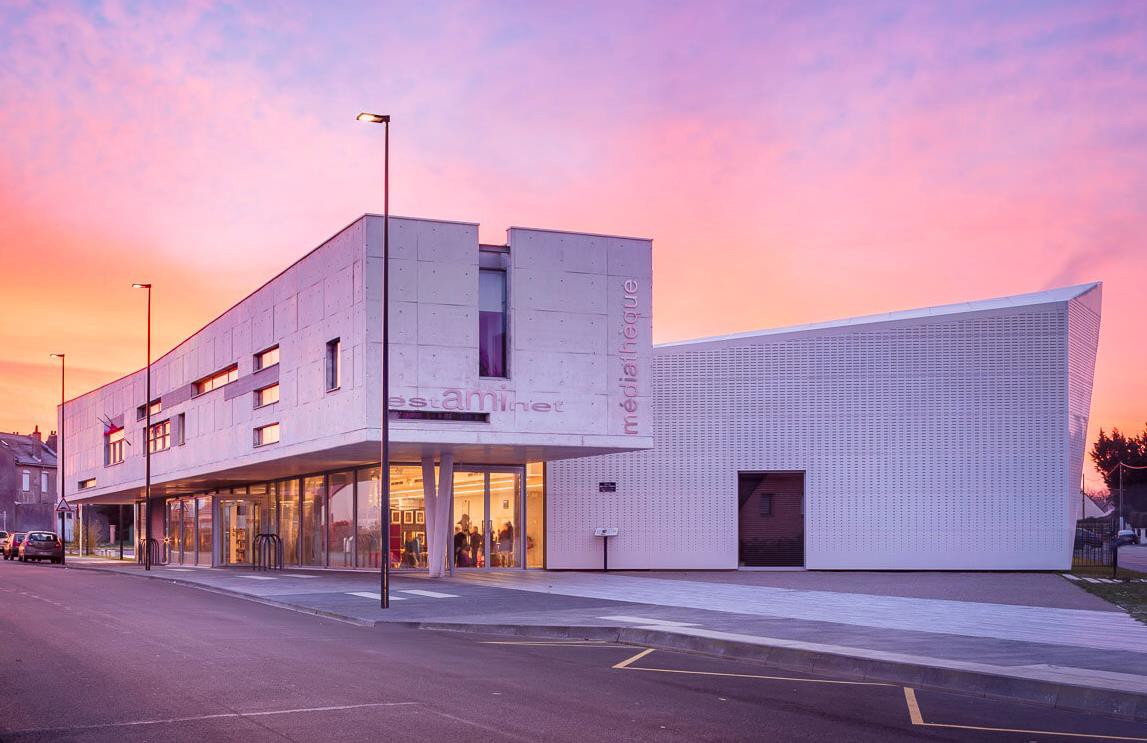 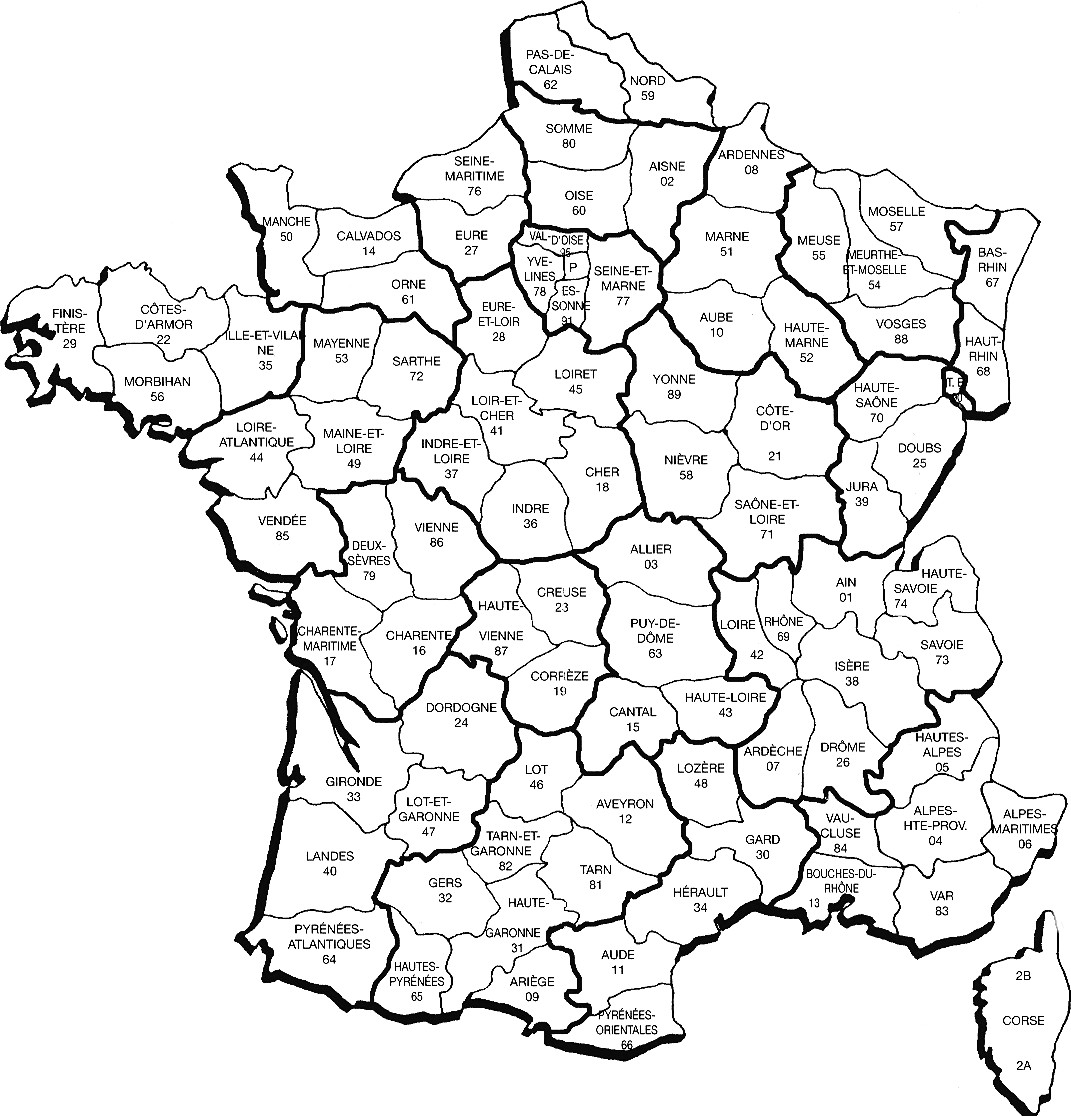 Localisation du projet	Insertion paysagère de la médiathèque ESTAMINETLes détails concernant la localisation de l’équipement et le contexte de cette implantation sont exposés dans le dossier d’urbanisme joint. Nous rappelons ici les grandes lignes de ce qui est attendu.IMPLANTATION DE L’OUVRAGE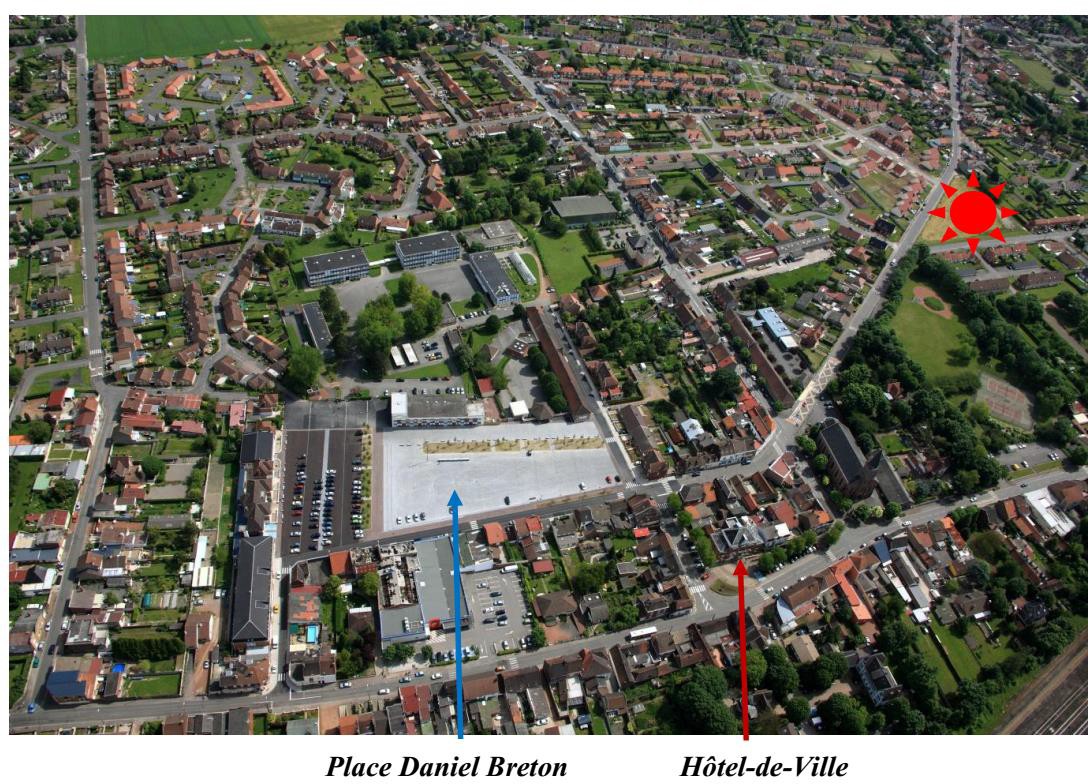 Le site presenti pour l’implantation de la médiathéque ESTAMINET est situé :En zone urbaine de moyenne densité et à proximité de la voie ferrée.En périphérie du centre, entre la rue Jules Guesde et la rue Louis Legay.Sur la parcelle 443 de la zone UB, d’une superficie de 6 402 m², vierge de toute construction, sur laquelle il faudra aussi intégrer un projet immobilier de parcelles libres de construction d’une superficie totale de 1 800 à 2 000 m² ;Dans le périmetre de protection des monuments historiques.Plan cadastral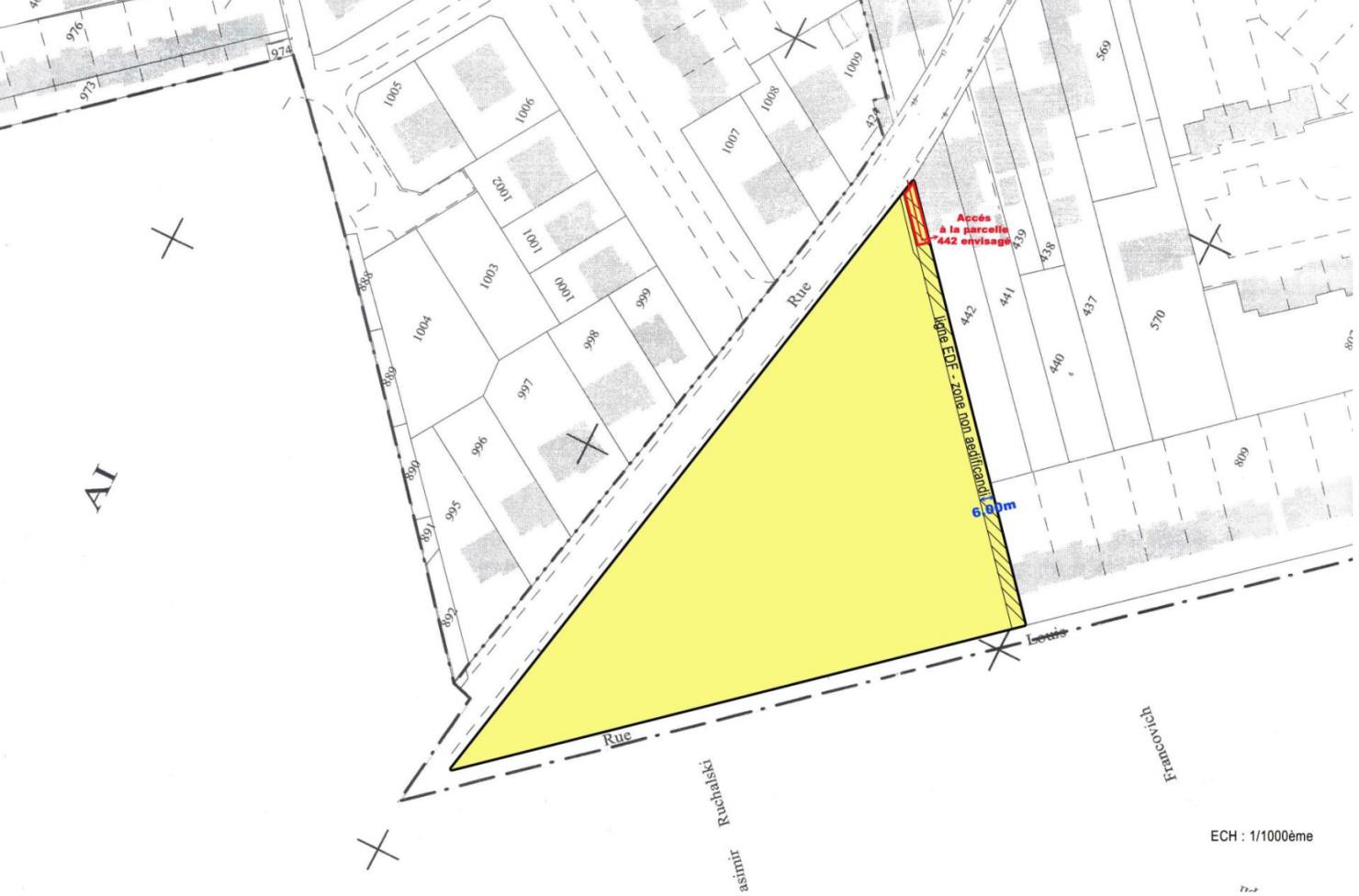 La commune de Grenay met en place depuis une dizaine d’années une politique culturelle dynamique qui intègre la diffusion culturelle, la sensibilisation et la formation des publics comme la médiation. La commune intervient également de façon forte dans le domaine de l’action sociale, de l’accompagnement des publics en difficulté, des actions en faveur des jeunes…Le développement d’actions culturelles est souvent utilisé comme « levier » d’intervention et, de fait,  la culture est au cœur de nombreuses initiatives municipales et associatives sur  ce territoire. La lecture publique se situe à la croisée de tous les champs artistiques et domaines culturels ; c’est également une activité, matérialisée par un lieu ainsi que des pratiques, qui touche un public très large et varié.La question de la création d’un espace moderne et attractif de type médiathèque associé à d’autres services est donc une volonté municipale qui a  émergé.  Ainsi,  un  projet  de  Médiathèque Estaminet, identifié comme  un  lieu d’échanges, de partages, de pratiques et de savoirs au service  du citoyen, est né :Compte-tenu de sa volonté politique forte de  développer la  lecture  publique  sous  toutes  ses  formes et sur l’ensemble de son territoire, la commune entreprend de réaliser une médiathèque qui puisse accueillir le public de façon satisfaisante physiquement en ses murs et virtuellement en ligne.La description des travaux et leurs spécifications techniques sont indiquées dans le cahier des clauses techniques particulières (C.C.T.P).Décomposition en tranches ou en lotsLes travaux ne sont pas répartis en tranches.Les travaux sont répartis en lots détaillés comme suit.EXTRAIT DU LOT 06 – MENUISERIES EXTÉRIEURES ALUMINIUMCHAPITRE 1 : LES MATÉRIAUX (ouvrages en Aluminium)QUALITÉ DES MATÉRIAUXL’ensemble des menuiseries aluminium extérieures, portes vitrées, ensembles menuisés, habillages, bavettes, sera fabriqué à partir de profilés d’aluminium à rupture de pont thermique (RPT) avec remplissage de principe double vitrage de type basse émissivité (émissivité 0.05). Le coefficient thermique (Uw) de l’ensemble des châssis est de 2.1 W/m²°C.TEINTE DE THERMO-LAQUAGEL'ensemble des menuiseries aluminium sera traité par laquage, de coloris suivant : Teinte aluminium laqué, coloris blanc, RAL 9010. Conforme au Label Qualicoat. (Norme pour les menuiseries  aluminium attribuée par l’association pour le Développement de l'Aluminium Anodisé ou Laqué).VISSERIEIl sera employé pour l’ensemble des ouvrages fabriqués et posés des vis en acier inoxydable A4 selon norme AFNOR.QUINCAILLERIE ET ACCESSOIRE DE MISE EN ŒUVRELes quincailleries et accessoires utilisés devront être obligatoirement ceux préconisés par le gammiste retenu pour la réalisation des menuiseries extérieures et seront testés lors des essais CERFF pour ses amovibilités, ses résistances aux chocs, rigidité, stabilité et durabilité. Les paumelles des menuiseries extérieures en aluminium seront réalisées en aluminium laqué, coloris blanc, RAL 9010.PERFORMANCES D’ÉTANCHEITE DES MENUISERIES ALUMINIUMTous les ensembles menuisés devront répondre aux performances établies à partir des normes en rapport avec l’importance des précipitations, la vitesse du vent, de la hauteur de l’ouvrage, du site et de l’altitude.Les performances à obtenir sont les suivantes : Classe de perméabilité à l’air : A*3, Classe d’étanchéité à l’eau : E*4, Classe de résistance au vent des fenêtres : V*2.CHAPITRE 2 : GÉNÉRALITÉSLa mise en œuvre de tous les doubles vitrages dans les châssis aluminium à rupture de pont thermique fixes et ouvrants sera assurée par l’entreprise qui sera chargé de la conception et la fabrication. Le remplissage de principe double vitrage de basse émissivité sera de composition différente selon sa localisation. La pose  sera réalisée avec étanchéité par double joints profilés  EPDM avec des parcloses en aluminium qui seront clipsées. Les doubles vitrages seront  mis en  place en feuillure drainée et calés selon le type d’ouverture.CHAPITRE 3 : LES MENUISERIES ÉXTÉRIEURES EN ALUMINIUMLES DIFFÉRENTS CHASSIS ALUMINUMRepère SR3 - ENSEMBLE D'ENTRÉE EN ALUMINIUMFourniture et pose d'un ensemble de châssis fixes et une double porte d'entrée :Menuiseries à rupture thermique, renforcement de part et d'autre de la porte par insertion de tubes d'acier, assemblage des angles par équerres, feuillure pour vitrage conforme aux règles en vigueur, l’étanchéité périphérique par joint EPDM.Descriptif :Remplissage en double vitrage 44.2 /12/ 4 trempé.Paumelles à clamer, doublées en partie haute.Serrure anti panique encastrée pour porte à deux vantaux.Condamnation par cylindre à profil européen pour organigrammeEntrées d'air par bouche de ventilation auto réglable 30m3/h.Constitution :Ensemble de L = 2460 H = 2200Une partie latérale fixe comprenant une traverse intermédiaire et une porte 2 vantaux comprenant une traverse intermédiaire.MUR-RIDEAU VITRE DE TYPE « grille » (Rep V14 et Rep V15)Structure à ossature montants traverses de module 54 mm. La profondeur des profilés est de 120 mm sans renfort en acier.La liaison des montants et traverses sera assemblée en coupe droite à l’aide de raccord aluminium. L’étanchéité des liaisons est assurée par injection de mastic dans les raccords.L’étanchéité de la structure sera en face arrière à l’aide de joints cadre et avec un remplissage en double vitrage 44.2 /14/ 44.2 (le verre sera de sécurité) et 4 /16/ 4 pour les vitrages non sécurité.En partie haute, un joint casquette sera rapporté sur la traverse haute pour éviter la rétention d’eau et favoriser le drainage. Sur l’extérieur, des capots sont clippés et équipés de joints parepluie.Les Capots bordés de joints (pare-pluie) seront clippés (section 52 x 23 mm en vertical et 52 x 16 mm en horizontal) sur des pièces ponctuelles.Châssis à frappe en aluminium RdCSuivant prescription "menuiseries avec rupture de pont thermique" avec les spécifications techniques suivantes :Poignées de manœuvre en aluminium - habillage en tableau, en voussure et en appui en tôle d'aluminium laqué.Suivant type de croisées ou de châssis :Joint d'étanchéité entre dormant et tableau par mastic de 1ère catégorie (5 x 8 mm minimum) sur fond de joint.Repère V01 – 3 Châssis ouvrants à la française. Crémone et poignée de manœuvre sur montant gauche (vue intérieure).Teinte RAL 9010, finition satinée (brillance 30 %)Localisation suivant plan : Mission locale	L = 400	H = 2300Repère V02 – 3 Châssis Fixes.Teinte RAL 9010, finition satinée (brillance 30 %)Localisation suivant plan : Mission locale et zone enfants	L = 200	H = 2300Repère V03 – 1 Façade vitrée.Teinte RAL 9010, finition satinée (brillance 30 %)Localisation suivant plan : Hall D’accueil	L = 3740	H = 3110Repère V04 – 1 Façade vitrée.Teinte RAL 9010, finition satinée (brillance 30 %)Localisation suivant plan : Hall D’accueil	L = 30100	H = 3110Châssis à frappe en aluminium NIVEAU 1Repère V06 – 1 Châssis à l’italienneTeinte RAL 9010, finition satinée (brillance 30 %)Crémone et poignée de manœuvre sur montant intermédiaire.Localisation suivant plan : Bureau	L = 1200	H = 1200Repère V07 – 3 Châssis à l’italienneTeinte RAL 9010, finition satinée (brillance 30 %)Crémone et poignée de manœuvre sur montant intermédiaire.Localisation suivant plan : Bureau	L = 2670	H = 480Repère V08 – 1 Châssis FixeTeinte RAL 9010, finition satinée (brillance 30 %)Localisation suivant plan Bureau	L = 4620	H = 480Repère V09 – 1 Châssis à l’italienneTeinte RAL 9010, finition satinée (brillance 30 %)Crémone et poignée de manœuvre sur montant intermédiaire.Localisation suivant plan : Bureau	L = 1060	H = 970	Repère V 10 – 1 Ensemble composé : 4 châssis fixes et deux Châssis à l’italienne.Teinte RAL 9010, finition satinée (brillance 30 %)Localisation suivant plan : Accueil	L = 4900	H = 970Repère V 11 – 1 Châssis FixeTeinte RAL 9010, finition satinée (brillance 30 %)Localisation suivant plan Bureau	L = 4710	H = 430	Repère V 12 – 1 Ensemble composé : 1 châssis fixe latéral, 1 imposte fixe et 1 Châssis à l’italienne.Teinte RAL 9010, finition satinée (brillance 30 %)Localisation suivant plan : Salle équipement	L = 4740	H = 1960Repère V13 – 1 Châssis FixeTeinte RAL 9010, finition satinée (brillance 30 %)Localisation suivant plan : Circulation	L = 4660	H = 350Bavettes en acier laqué : Fourniture et pose de bavettes en acier ou aluminium thermolaqué. Ces bavettes devront reposer à la fois sur les murs en béton banché et sur le complexe d'étanchéité compris forme de pente de 1 % vers l'extérieur. Elles devront être débordantes de 5 cm et avoir des remontés en tableaux de 5 cm compris toutes sujétions d'étanchéité avec les menuiseries.Localisation : en appuis pour toutes les menuiseries de tous les bâtimentsCapotage aluminium : Fourniture et pose de capotage en aluminium thermolaqué (teinte au choix de l'architecte) venant recouvrir les enduits extérieurs mis en place en encadrement de fenêtres (suivant plans de façades) compris toutes sujétions pour une bonne mise en œuvre du produit.Localisation : en entourage de certaines fenêtres (suivant plans de façade) Pour cet ouvrage, les valeurs minimum à retenir sont les suivantes :Ug (U vitrage) < 1,20 w/m².KUw (U global) < 1,90 w/m².KAffaiblissement acoustique Ra,tr > 30 dBPose : la pose des menuiseries sera réalisée en tunnel dans le gros œuvre au nu extérieur de celui-ci.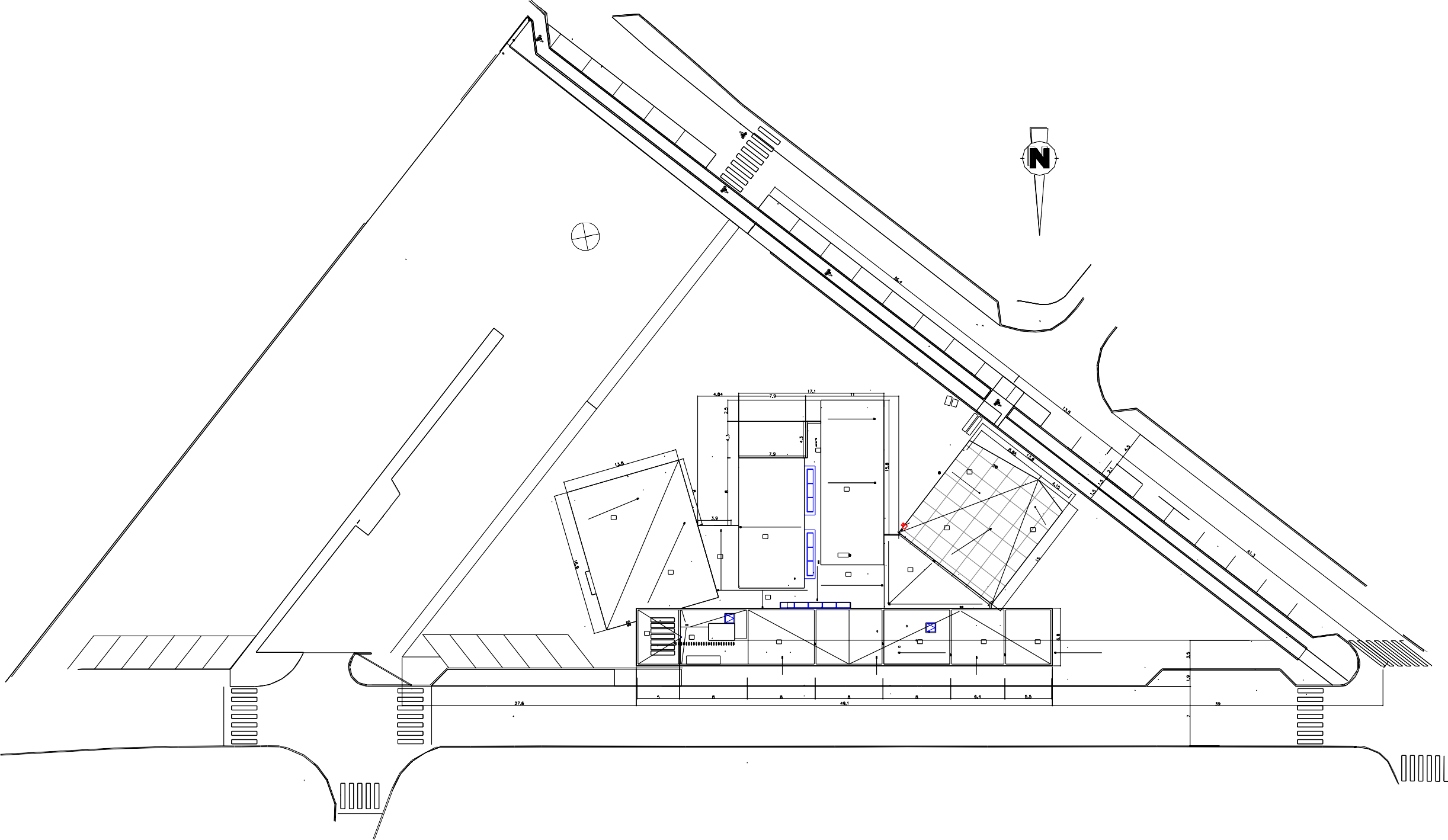 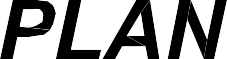 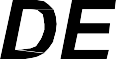 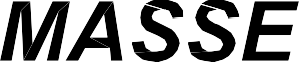 FAÇADE NORD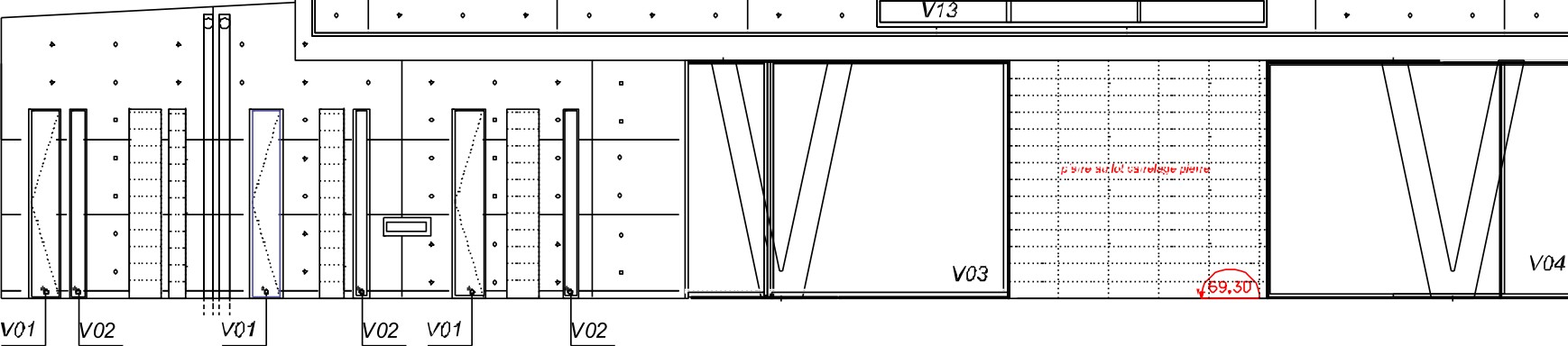 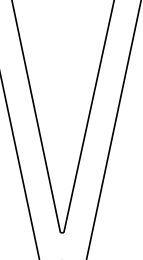 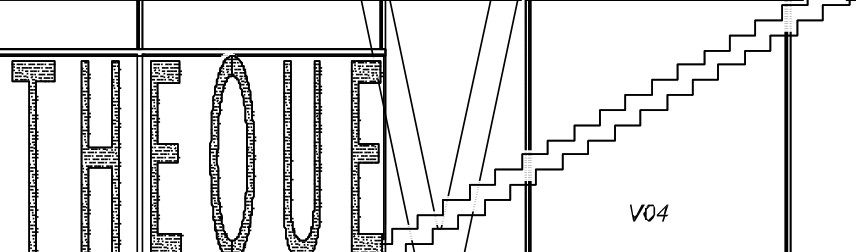 FAÇADE SUD1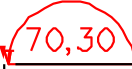 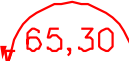 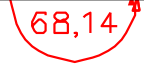 1	:   1	1	1 111	IV J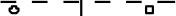 1Il	lL_ _	 : _;_-'-r-----'--_.:_--1======,======----'---couver/ine toi é/anchéité1	Il	101	1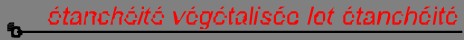 cti!nl!!D.I lot :-·-••-''"'     __1	1l1---1:' 1 •1V30	1	Il	1DSR3, ·,	rrottofrlot vno1	TN1l ". ' ''·''·""   ·,-,co·,x.•o:·.cc,,,-.,,,,,,,,,_.,,_,  _";,·   ,-,-,,-._,,_, ,,._,,,,,,,,,,,,,=,·.,,=: ,,;oco'c:,,,·._-·....,·.,,,,,,,,,, ,,·,,c,_";,  coco·,oe=.·•-""'  ' '"-'""    ·bordure lot VRD	longrine + enduil soigné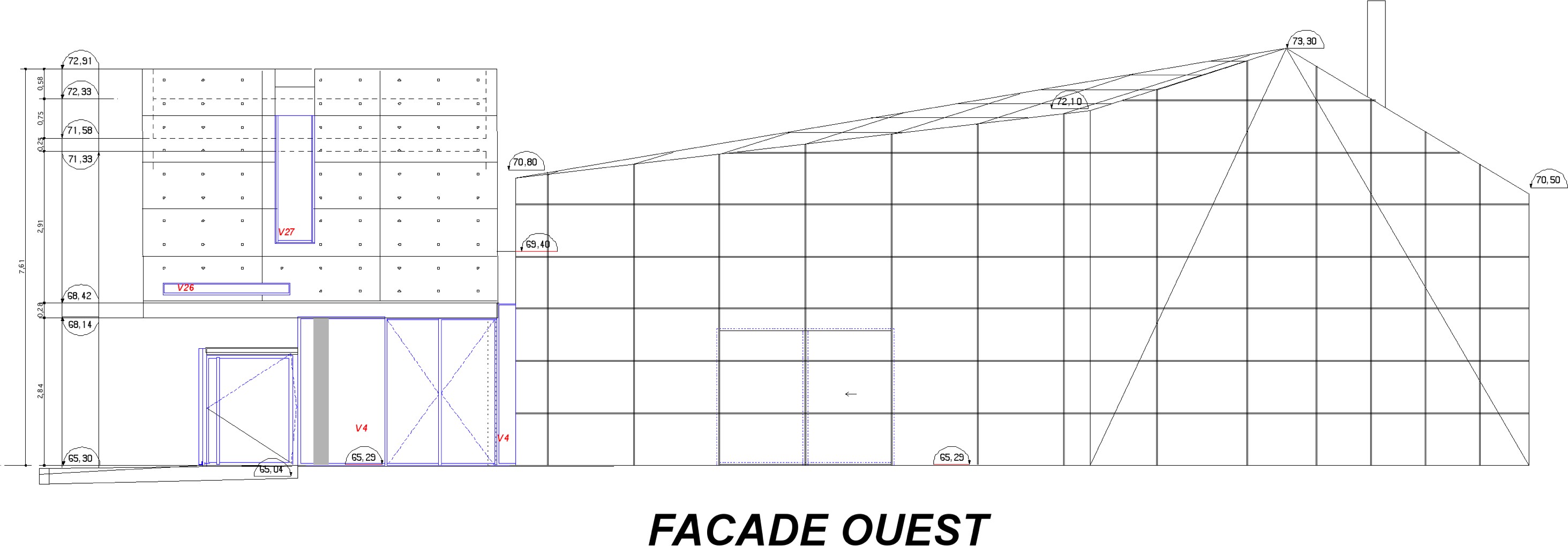 ZONE 2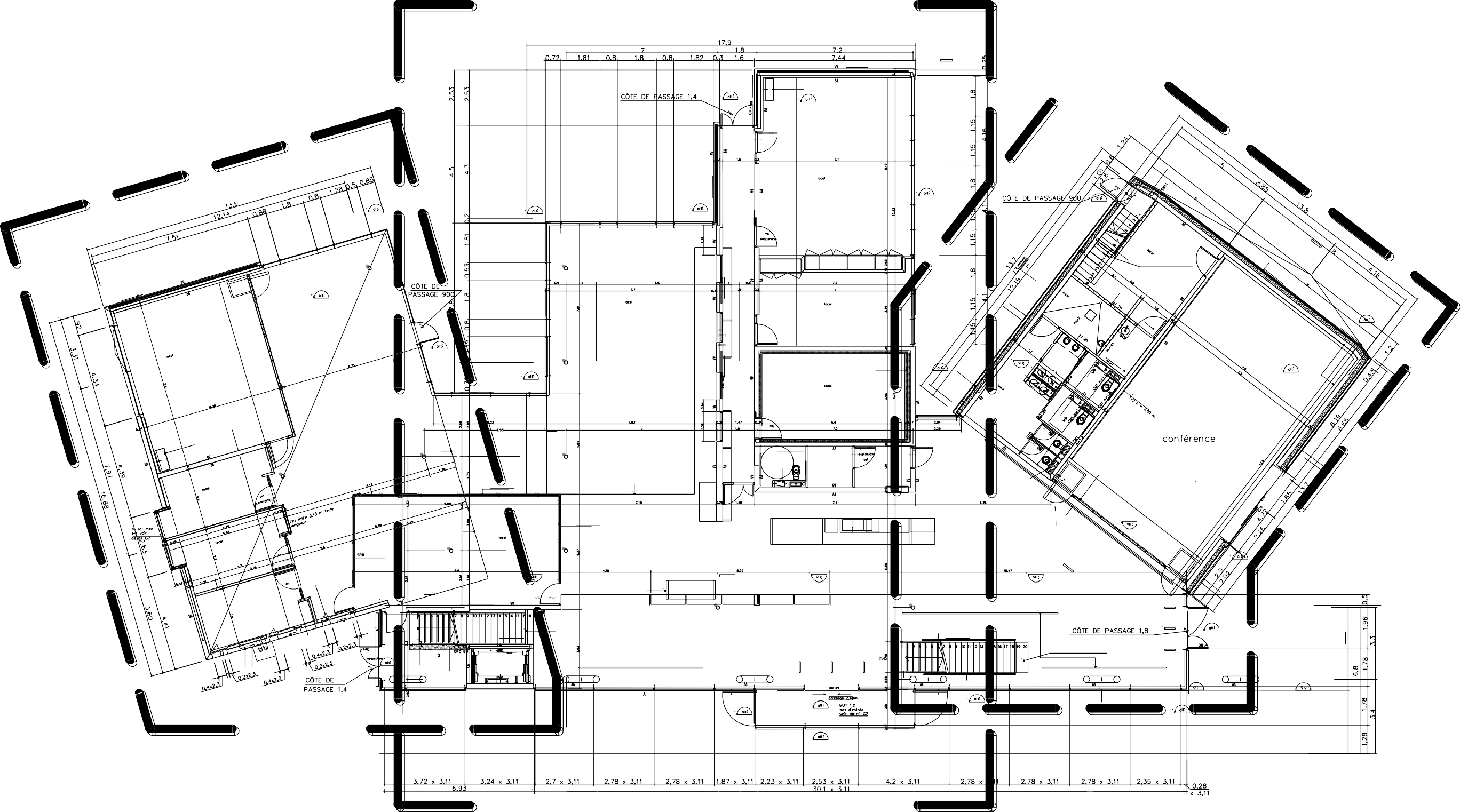 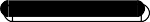 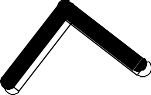 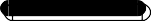 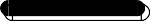 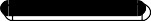 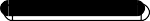 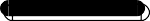 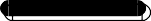 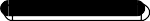 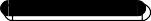 ZONE 1(TN 64,90)                Paroi engravure avec texte : ARTS	 voir détail G3(TN 64,70) ZONE 3(TN 65,06)M2ASol:(TN 65,14)(TN 64,96)(TN 64,90)M2A(TN 64,70)(TN 64,57)SR3a# + 1/2 stil ac. imposteM5 placard option#M5# + 1/2 stil ac. imposteEscalier c(TN 65,30)MED 5taille hauteur lo alfeM2A(TN 64,44)#(TN 65,18)(TN 65,18)ATE1.2(TN 64,70)Enfant jeunesse#M6	#1/2 stil toute hauteur lot platreM6voir detail G10M2M6angle colléSR8 voir détail G6angle colléMED 4  89 m2espace documentairesV36cm1 h=1,15 cm1 h=1,15TGBT 4,5m2MUT 3.15 4,5 m2Serveur et Autocomm4SR8 voir détail G6accueilréfrigévier encastré lvplaque élec encastrée 58x58cmrgt	rgtMED 2M2M3c optionM6((TN 64,,62))qplafondM6Mission localeM2SR14portesnotavisFP1M4Escalier Bvoir détail G12ASC. 1000kgcuvette 63.80 ngfM3a optionHALL ACCUEILSR12voir détail G12Escalier ASR3(TN 65,30)	2 	SR1angle verre col 	SR4	portes notavisangle verre colléSR12 filmVRD1VUE RDCBaccalauréat professionnel	Menuiserie Aluminium-Verre	Repère 1906-OBA T	Dossier technique de base commun aux sous-épreuves E21 et E22	DTB 9 /13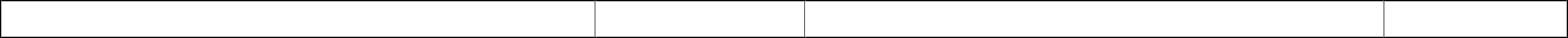 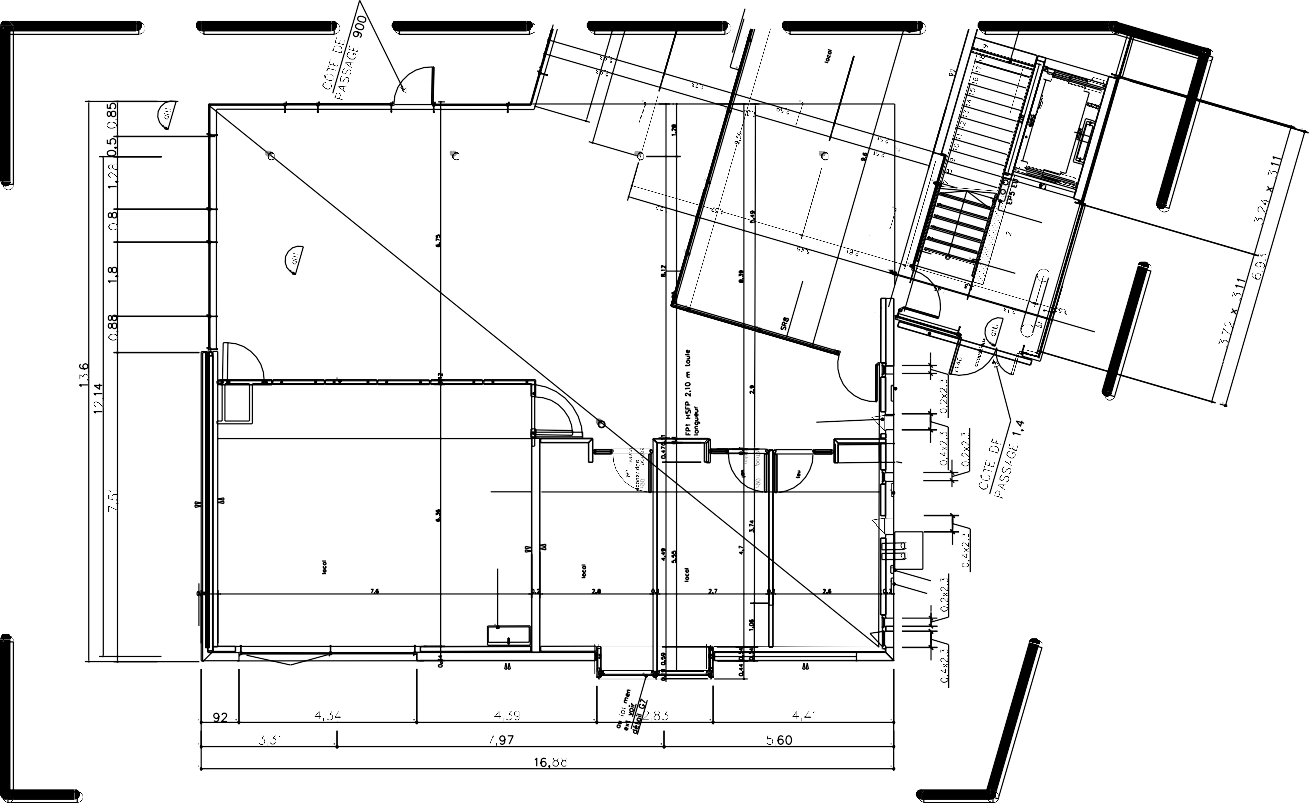 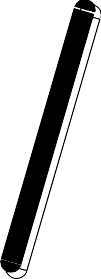 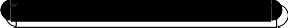 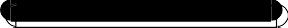 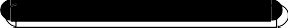 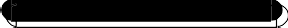 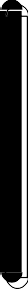 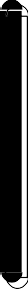 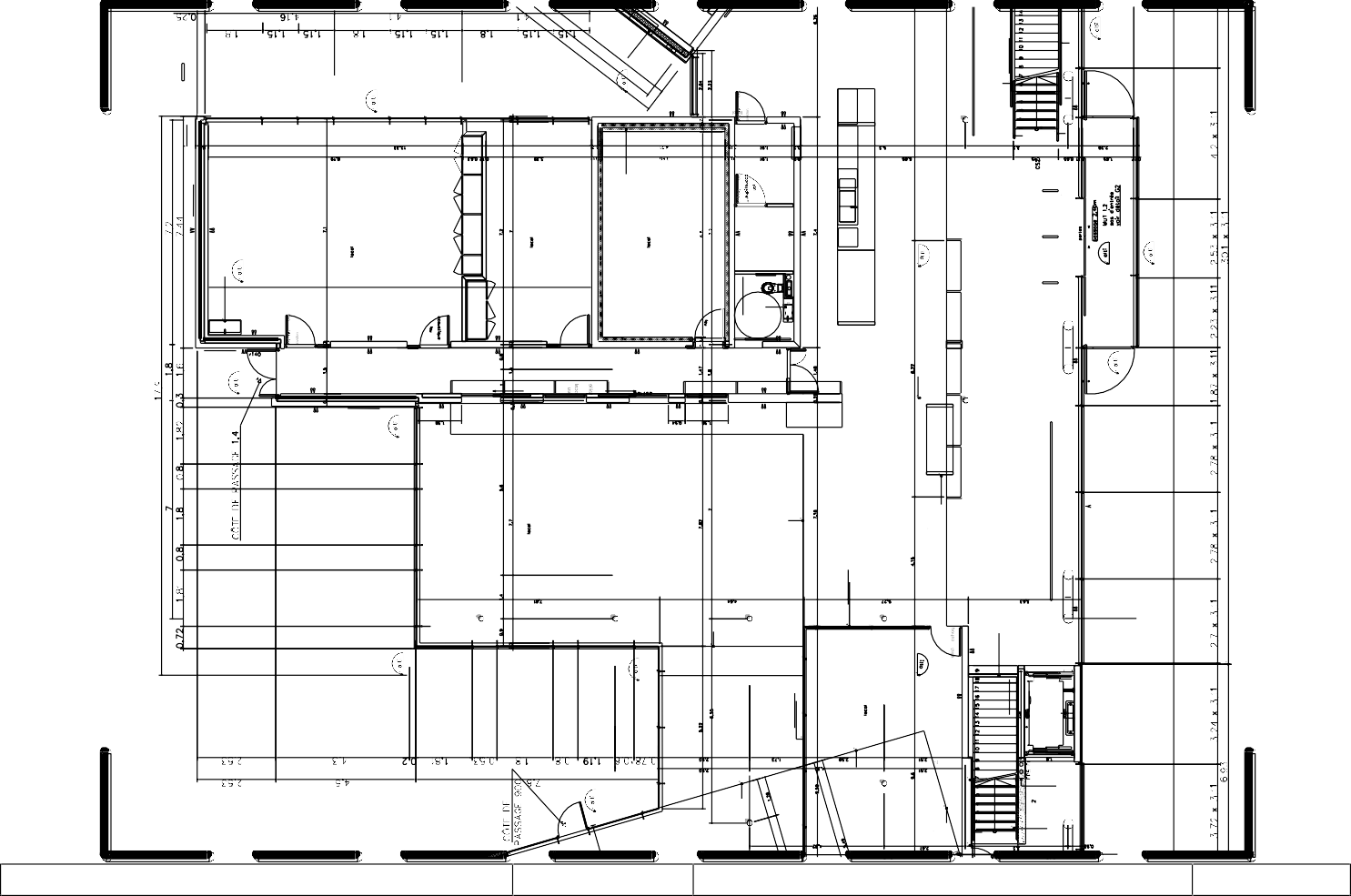 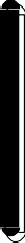 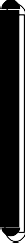 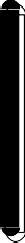 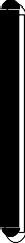 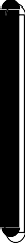 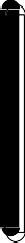 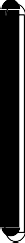 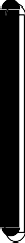    	portesBaccalauréat professionnel	Menuiserie Aluminium-Verre	Repère 1906-OBA T	Dossier technique de base commun aux sous-épreuves E21 et E22	DTB 11 /13r90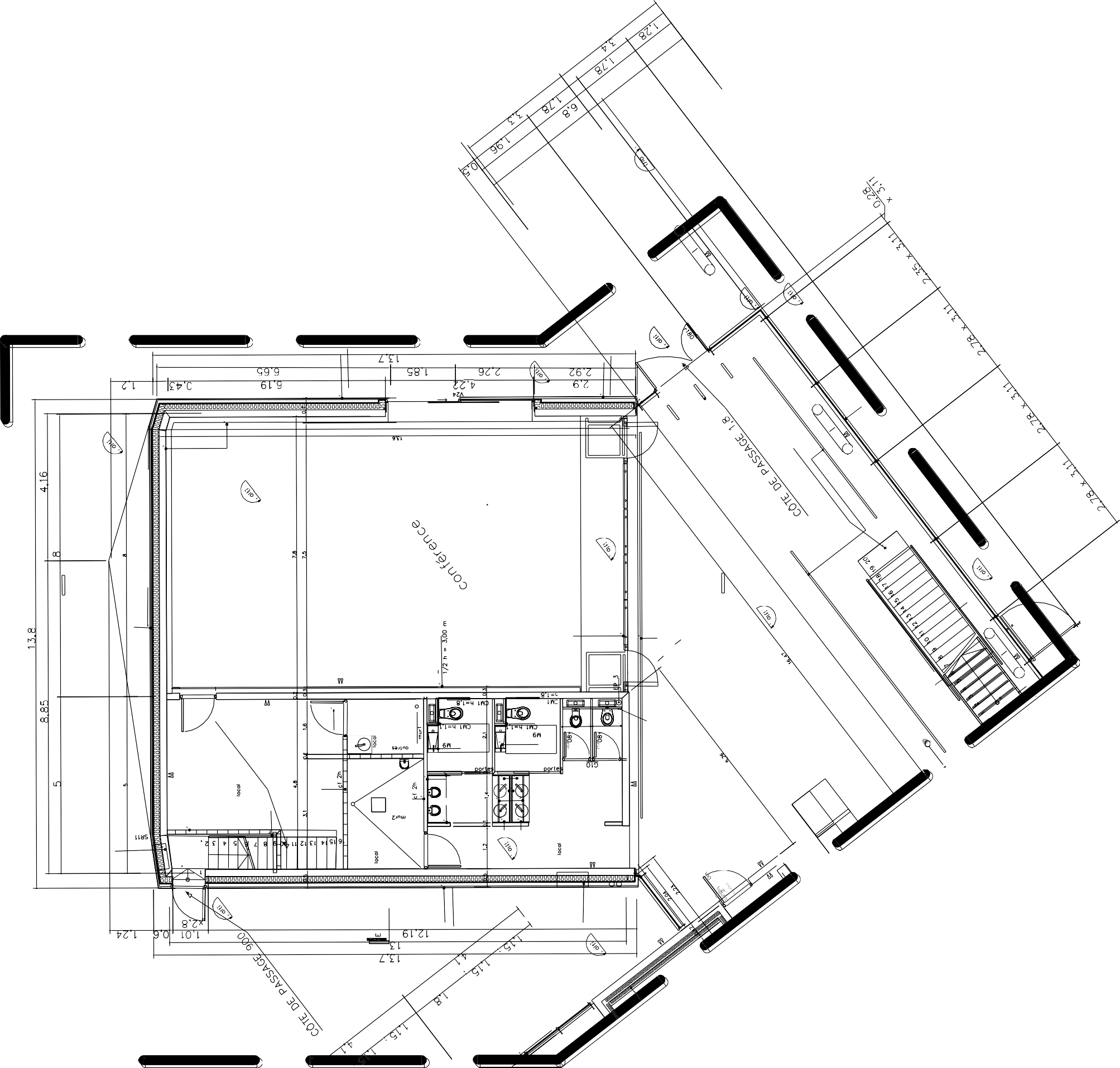 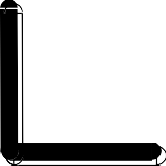 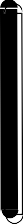 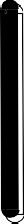 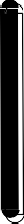 portesnotavisASSISTANTE CULTUREL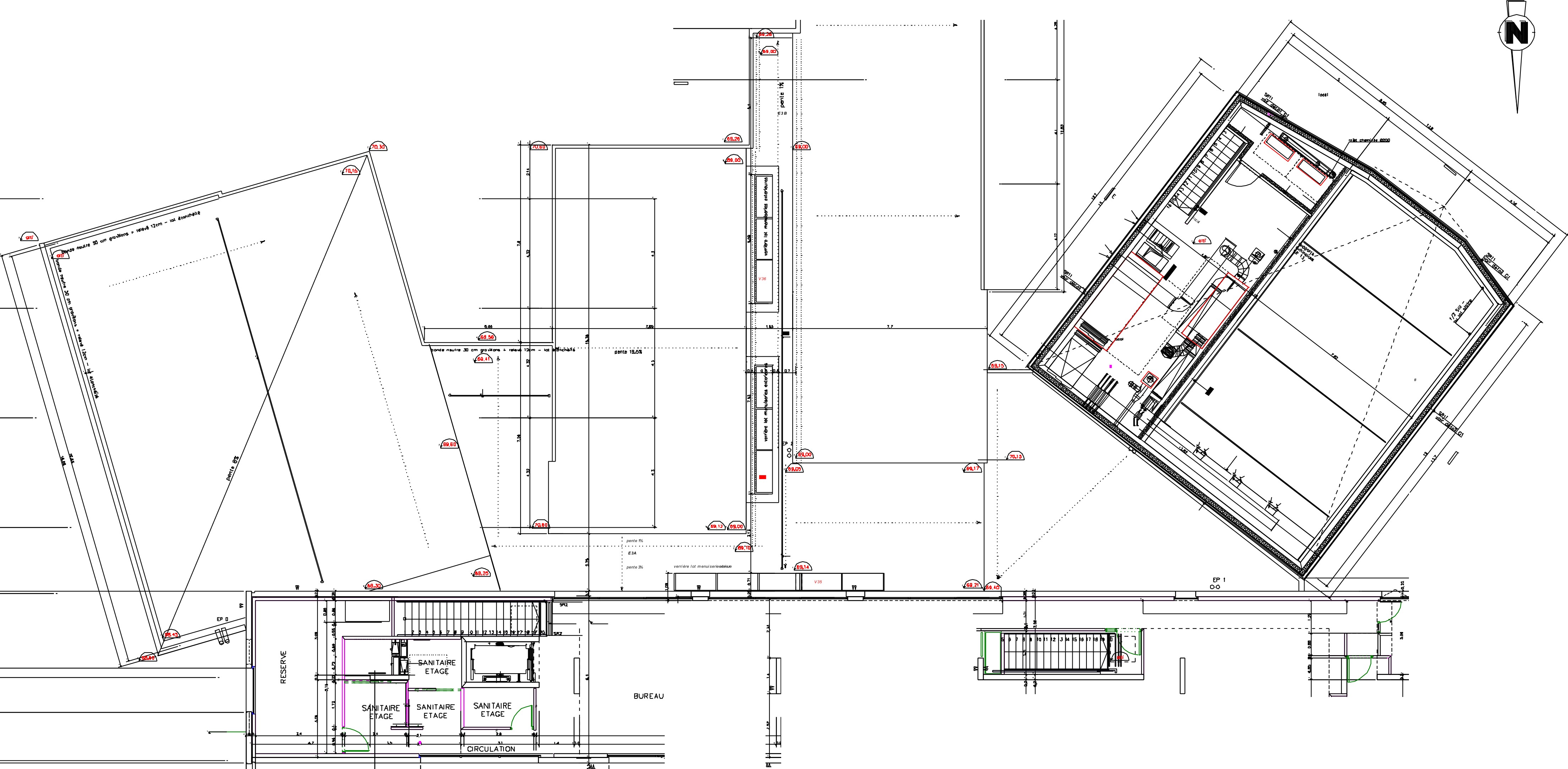 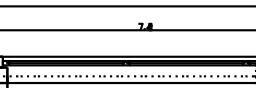 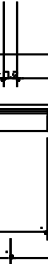 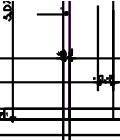 4 66X0_35	4  74X1.951,4   .	5,6BUREAU4 9 XO. !H1    . 0 B.	7,249 14.62 X0.48BUREAU1	14 2,05	1,6DIRECTEUR CULTURELwVUE EN PLAN R+1Baccalauréat professionnel	Menuiserie Aluminium-Verre	Repère 1906-OBA T	Dossier technique de base commun aux sous-épreuves E21 et E22	DTB 13 /13Baccalauréat professionnel	Menuiserie Aluminium-VerreRepère 1906-OBA TDossier technique de base commun aux sous-épreuves E21 et E22DTB 10 /13Baccalauréat professionnel	Menuiserie Aluminium-VerreRepère 1906-OBA TDossier technique de base commun aux sous-épreuves E21 et E22DTB 12 /13